Об утверждении проекта решения о внесении изменений и дополнений в Устав сельского поселения Арслановский  сельсовет муниципального района Буздякский район Республики Башкортостан и о публичных слушаниях по проекту решения о внесении изменений и дополнений в Устав сельского поселения Арслановский   сельсовет муниципального района Буздякский район Республики БашкортостанСовет сельского поселения Арслановский  сельсовет муниципального района Буздякский район Республики Башкортостан Р Е Ш И Л : 1. Утвердить проект решения «О внесении изменений и дополнений в Устав сельского поселения Арслановский сельсовет муниципального района Буздякский район Республики Башкортостан»: 1.1.Впункте 38 части 1 статьи3 «Вопросы местного значения» слова «,проведение открытого аукциона на право заключить договор о создании искусственного земельного участка» исключить;1.2.Встатье 6«Местный референдум»:1.2.1.часть 2 изложить в следующей редакции:«2. Подготовку и проведение местного референдума осуществляет избирательная комиссия, организующая подготовку и проведение выборов 
в органы местного самоуправления, местного референдума.»;1.2.2.в части 5:в абзаце первом слова «избирательную комиссию сельского поселения» заменить словами «избирательную комиссию, организующую подготовку и проведение выборов в органы местного самоуправления, местного референдума»;в абзаце четвертом слова «избирательную комиссию сельского поселения» заменить словами «избирательную комиссию, организующую подготовку и проведение выборов в органыместного самоуправления, местного референдума»;в абзаце седьмом слова «Комиссия сельского поселения» заменить словами «Избирательная комиссия, организующая подготовку 
и проведение выборов в органы местного самоуправления, местного референдума,»;1.3.В абзаце третьем части 3статьи 7 «Муниципальные выборы» слова «избирательной комиссией сельского поселения» заменить словами «избирательной комиссией, организующей подготовку и проведение выборов в органыместного самоуправления, местного референдума,»;1.4.Статью 17«Органы местного самоуправления» дополнить 
частью 6 следующего содержания:«6. Органы местного самоуправления входят в единую систему публичной власти в Российской Федерации и осуществляют взаимодействие с органами государственной власти, иными государственными органами для наиболее эффективного решения задач в интересах населения, проживающего на территориисельского поселения.»;1.5. Статью 21«Избирательная комиссия сельского поселения» признать утратившей силу;1.6.В статье 57«Назначение голосования по вопросу об отзыве депутата Совета»слова «избирательная комиссия сельского поселения» 
в соответствующем падеже заменить словами«избирательная комиссия, организующая подготовку и проведение выборов в органы местного самоуправления, местного референдума,»в соответствующем падеже;1.7. В абзаце первом статьи 58«Агитация «за» или «против» отзыва депутата Совета» слова «соответствующей избирательной комиссией» заменить словами «избирательной комиссией, организующей подготовку 
и проведение выборов в органы местного самоуправления, местного референдума,»;1.8. В абзаце первом статьи 59«Комиссии и участки для проведения голосования»  слова «избирательную комиссию сельского поселения» заменить словами «избирательную комиссию, организующую подготовку 
и проведение выборов в органы местного самоуправления, местного референдума»;1.9. В статье 61«Голосование и установление его результатов»:1.9.1. в абзаце пятом слова «соответствующую избирательную комиссию» заменить словами«избирательную комиссию, организующую подготовку и проведение выборов в органы местного самоуправления, местного референдума»;1.9.2. в абзаце шестомслова «Избирательная комиссия» заменить словами«Избирательная комиссия, организующая подготовку и проведение выборов в органы местного самоуправления, местного референдума,»;1.10. В статье 63«Обжалование нарушений порядка отзыва депутата Совета» слова«избирательная комиссия» заменить словами«избирательная комиссия, организующая подготовку и проведение выборов 
в органы местного самоуправления, местного референдума,».2. Настоящее решение направить в Управление Министерства юстиции Российской Федерации по Республике Башкортостан для его государственной регистрации в порядке и сроки, установленные действующим законодательством, а также для официального опубликования на портале Министерстваюстиции Российской Федерации «Нормативные правовые акты в Российской Федерации» в информационно-телекоммуникационной сети «Интернет» (http://pravo.minjust.ru, 
http://право-минюст.рф, регистрационный номер и дата принятия решения 
о регистрации средства массовой информации в форме сетевого издания: серия Эл № ФС77-72471 от 5 марта 2018 года).3. Настоящее решение обнародовать в здании Администрации сельского поселения Копей-Кубовский сельсовет в течение семи дней со дня поступления из Управления Министерства юстиции Российской Федерации по Республике Башкортостан уведомленияо его государственной регистрации.4. Настоящее решение вступает в силу со дня его официального опубликования (обнародования), за исключением подпунктов1.2, 1.3, 1.6, 1.7, 1.8, 1.9, 1.10, 1.11 пункта 1, вступающих в силу с 1 января 2023 года.2. Назначить публичные слушания по проекту решения о внесении изменений и дополнений в Устав сельского поселения  Арслановский сельсовет муниципального района Буздякский район РБ на «15» марта 2023 года  в 10.00  в здании  Администрации сельского поселения  Арслановский сельсовет МР Буздякский район РБ.3. Организацию и проведение публичных слушаний по проекту решения о внесении изменений и дополнений в Устав сельского поселения Арслановский сельсовет муниципального района Буздякский район РБ возложить на комиссию Совета по подготовке и проведения публичных слушаний.4. Утвердить комиссию Совета по подготовке и проведению публичных слушаний в следующем составе:- Адуллин Фенар Галимьянович - депутат избирательного округа № 1; - Заитов Марат Раилович  -  депутат   избирательного округа № 1;-  Минибаева Зиля Мунировна- депутат избирательного округа № 2. 5. Установить, что письменные  предложения жителей Сельского поселения Арслановский сельсовет муниципального района Буздякский район РБ по проекту решения о внесении изменений и дополнений в Устав сельского поселения Арслановский сельсовет муниципального района Буздякский район РБ  направляются в Совет (по  адресу: с.Старые Богады ул.Центральная, д. 53/3.) в период со дня обнародования настоящего Решения до «15» марта  2023 года.6. Обнародовать настоящее  Решение в здании администрации сельского поселения и на сайте администрации сельского поселения  Арслановский сельсовет муниципального района Буздякский район Республики Башкортостан.Глава сельского поселения Арслановский сельсоветМР Буздякский район РБ: 				                  В.К.ХафизовБашҡортостан РеспубликаhыБүздəк районымуниципаль районынынАрыслан ауыл Советыауыл билəмəhе Советы452722, Иске Богазы ауылыҮҙәк урамы, 53/4Тел2-91-83Башҡортостан РеспубликаhыБүздəк районымуниципаль районынынАрыслан ауыл Советыауыл билəмəhе Советы452722, Иске Богазы ауылыҮҙәк урамы, 53/4Тел2-91-83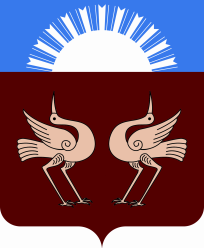 Республика БашкортостанСовет Сельского поселенияАрслановский сельсоветмуниципального районаБуздякский район452722, с. Старые БогадыУл.Центральная, 53/4Тел. 2 -91-83Республика БашкортостанСовет Сельского поселенияАрслановский сельсоветмуниципального районаБуздякский район452722, с. Старые БогадыУл.Центральная, 53/4Тел. 2 -91-83КА Р А Р  «27 » февраль 2023 й               № 160№ 160                           Р Е Ш Е  Н И Е              «27 » февраля 2023г                            Р Е Ш Е  Н И Е              «27 » февраля 2023г 